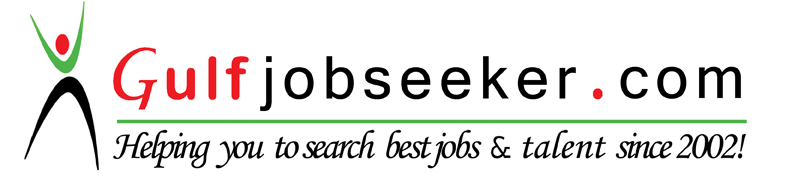 Contact HR Consultant for CV No: 341109E-mail: response@gulfjobseekers.comWebsite: http://www.gulfjobseeker.com/employer/cvdatabasepaid.php  -----------------------------------------------------------------------------------------------------------------------         Job Objective-Plant/Maintenance/Production/Operations Manager---------------------------------------------------------------------------------------------------------  	         - PROFILE SUMMARY-A capable, results oriented technical professional with 15 years experience in manufacturing industry have   experience of successfully managing day to day  activities of various departments  concerned with production, maintenance, quality control, delivery of products and service. Leading high performance team and reflects consistence achievement with increasing operational efficiency and productivity while reducing costs and have customer satisfaction. Well versed  in all aspects of production, including inventory, quality improvement ,safety programs ,scheduling and maintenance.  Effective technical and communication abilities with strong and decisive operations leader.	♦ KNOWLEDGE AND KEY SKILLS ♦                                                -TECHNICAL  SKILLS SUMMARY -MASA 9.2 XL Concrete Block MachineHESS RH2000-3VA and 1500VAConcreteBlock,Pavers,KerbstoneMaking machine.MASA-HENKE VARIANT140/115  Concrete Block Making machine.LIEBHERR BETOMIX 2.25 A-R/RIM batching plant.- RMC ready mix concreteELBA , BHS Concrete RMC Ready-mix batching plantSCHLOSSER PFEIFFER Concrete Mixing PlantWET Press KERBSTONE Plant BESSER Vibra Pac concrete block making machine.KTI, Snowkey Water chiller system, Ice plant.RO PlantConcrete Transit Mixers, Concrete Pumps ,ATLAS Block Crane, Aggregate And Sand Trucks, Wheel Loaders, Excavators, Overhead Cranes, VibratorsPOWER SCREEN  Sand And Aggregate Screening  And Washing Plant, Crusher Plant.                Siemens PLC- S7, SCADA  Based System,DCS. CNC based system.Pneumatic Based Instrumentation. Hydraulics Based Instrumentation.                          Load Cells, AC/DC Drives, Servo Drives,3phase motors, Geared Brake motors, circuit breakers,Photosensors,Limit Switches, Encoder, Inductive Sensors, Overload Relays.Flow Meter, Temperature Sensors, Rotating Equipment, Packaging Equipment.Transfer Car ,Elevator ,Lowerator, Storage Kiln, ROTHO curing  system, Steam Rooms, Screw Air Compressors , Heat Exchanger.Belt Conveyor, Aggregate Weighing Scales, Additive Scales, Color Weighing Scale, Cement Screws, Cement Silos .WINCC , Profibus, ASI System, Electrical-Electronic Based Machine Control Panel.Erection Of Various Machineries And Plants. WORK HISTORY -----------------------------------------------------------------------------------------------------------------------       	  GULF- PROFESSIONAL EXPERIENCE------------------------------------------------------------------------------------------------------------------------ REDX Industries,Manama, KINGDOM OF BAHRAIN, ARABIAN GULFREDX  Industries is in the field of manufacturing Concrete Blocks, Pavers, RMC Ready Mixed Concrete, Kerb Stone, Concrete Precast ,              Production- Maintenance Manager       Feb 2016- Jan2017Looked Overall All Operation of production, maintenance  and delivery of  Blocks, Kerbs & Ready mix of the organization.                                                                       Planned production operations and materials, establishing priorities and sequence for manufacturing products.    Organized the production and maintenance staff to get maximum and result oriented output.  Implemented  all factory policies and production  procedures to achieve set targets.  Prepared Weekly And Monthly Production schedule in consultation with sales for timely delivery.     Monitored and continually improving standards of performance and quality within the operation and all production to meets the acceptable  quality level Managed And Ensured continuous and effective function of all plants machinery and auxiliary equipments.Assured products meet all specifications; ensure their compliance to process requirements and are made according to factory procedure and standards.Served to meeting customers requirements and satisfaction internally and externally.Ensured that  all Safety And Quality measures were adhered to during production process from beginning to end.Determined the long&short goals for the factory to ensure positive results in areas of financial performance, manufacturing practice, material management, inventory controlDone Production of various types of concrete blocks and pavers on German made      MASA 9.2 XL machine and  Ready Mixed Batching-RMC for  ELBA& BHS  concrete batching plant; Wet Press Kerbstone Fire Press MachineTrouble shooted and repaired various electrical, electronics/mechanical fault occurred during production                                                                                                                                                               Identified and resolved the operational, manufacture and maintenance problem within deadlines.                                                                                                  Executed planned preventive maintenance servicing in timely and efficient manner.Familiar with  PLC control panels; Electronics Encoders, Servo Drives Motors, inductive proximity switch, Photo Switch, Limit Switch.Familiar with Load Cell, 3 phase motors, AC/DC drives, Pneumatic and various Hydraulics systems.                                                                                                                                                                                                                                                                                                                                                       ARTIC , JEDDAH,  KINGDOM OF SAUDI ARABIA, ARABIAN GULF                ARTIC is in the field of manufacturing Concrete Blocks, Pavers, Kerb stones, tiles, using HESS RH 2000-3 VA &  HESS-RH-1500VA  Block machines  for producing concrete blocks, interlock pavers & kerbstone  .                Operations Manager             March 2011- Dec2015 Looked Overall All Operation of production, maintenance  and delivery of  block of the organization.Arranged timed delivery of interlock pavers; kerbstones to the various customers with dispatch section to satisfy the customer requirements. Ensured production target achieve with quality outputs.  Coordinated with various department concern with accounts; pricing, sales, and distributions of products .              Arranged And Coordinated with transport department for vehicles and raw materials to fulfill the production and blocks, delivery requirements.        Worked together with sales about their various product requirements and launching new products in market with relevant data.                                    Managed And Ensured continuous and effective function of all plants machinery and auxiliary equipments.    Carried the responsibilities of plant production goals to push the business forward by efficient; systematic and profitable operation.                                                                                                  Resolved breakdown problems of  plants and machineries.                                                                                    Led and  motivated supporting staff to achieve set policies to meet the standard of ISO requirements.   Organized and directed the labor work force; evaluation, implementation product support and cost saving initiatives.  Performed preventative maintenance schedule to proper functioning of plants .  Arranged various raw materials with vendors for materials continuous supply for production requirements without interruptions.                                                                                                           Trouble- shooted and repaired various electronic and mechanical faults ,occurring during production in SIEMENS PLC based electronic control panel.Familiar with automatic cuber,transfer/finger car, elevator,lowerator of HESS machine  encoder system,ASI bus, Profibus System .                                                                                                Familiar with Balluf Linear Displacement Transducer, Laser beam finger car system ,Servo Cuber,Servo Pallet Pusher.Familiar with automatic weighing system aggregate mobile scale used for aggregate,  batching based on various Load Cell measurement. Skip bucket and Cement Screw systems, automatic water dosing system Installed and commissioned new HESS plants and auxiliary equipment.Visited Germany for business dealing of new HESS machinery AL-KOBAISI GROUP, KINGDOM OF BAHRAIN, ARABIAN GULFAl Kobaisi Group is in the field of manufacturing Concrete Blocks, Pavers, Ready Mixed Concrete, Concrete Precast ,              Divisional  Manager-Block Factory-Ready Mix        Nov2005-Jan2011Looked Overall All Operation of production, maintenance  and delivery of  blocks & ready mix of the organization.Arranged timed delivery of blocks & readymix to the various customers with dispatch section to satisfy the customer requirements.Planned production operations and materials, establishing priorities and sequence for manufacturing products for block machines  and RMC.     Implemented  all factory policies and production  procedures to achieve set targets.  Planned raw materials and spares required for plant and equipment in advance to minimize down timePrepared Weekly And Monthly Production schedule in consultation with sales for timely delivery.     Monitored and continually improving standards of performance and quality within the operation and all production to meets the acceptable  quality level Served to meeting customers requirements and satisfaction internally and externally.Ensured that  all Safety And Quality measures were adhered to during production process from beginning to end.                                                                                                Done Production of various types of concrete blocks and pavers on German made      HESS-RH-1500VA machine and Ready Mixed Batching-RMC for  LIEBHERR BETOMIX 2.25 A-R/RIM batching plant.                                                                                                                                                                                            Hands on experience of inductive sensors, photo sensors,rotatory encoder system,ASI bus, Profibus System .                                                                                                                           Familiar with POWER SCREEN SAND WASHING and Aggregate Screening Plant, Belt conveyor systems, KTI  water chiller                                                                                                                                                                                                                                                                                                                                                          Familiar with automatic weighing system aggregate mobile scale used for aggregate,  batching based on various Load Cell measurement. Skip bucket and Cement Screw systems, automatic water dosing system using hygrometer to calculate water as per moisture of material batched.                                                                                    BAHRAIN BLOCKS,HAJI HASSAN GROUP, KINGDOM OF BAHRAIN, ARABIAN GULFHaji Hassan group is in field of  Concrete Ready Mix, Concrete Blocks, Precast, Asphalts, Manufacturing Business .           Production-Maintenance Manager-Block Factory        Jan2000-July2005Done production of various types of blocks, pavers on German made MASA-HENKE VARIANT 140/115 and American made BESSER Vibra Pac.MASA-HENKE VARIANT was fully automatic computerized  machine produces 15 pc 8” block(200mmx400mmx200mm) and 60 pc rectangular pavers(200mmx100mmx60mm)on pallet size 1400x1150mm .    BESSER machine was fully automatic  and produces 3 pc 8” blocks having  fully automatic cuber,transfer car,stacker,destacker.Trouble shoot and repaired various electrical, electronics/mechanical fault occurred during production.Carried  the responsibilities of plant production goals to push the business forward by ensuring efficient, systematic and profitable operation.Organized the production and maintenance staff to get maximum and result oriented output.Arranged spares parts and raw materials to reach  the set target and to minimize downtime.Executed planned preventive maintenance servicing in timely and efficient manner.Familiar with Electronics Encoders, Servo Drives Motors, inductive proximity switch, Photo Switch, Limit Switch.Familiar with Load Cell, 3 phase motors, AC/DC drives, Pneumatic valve and various Hydrolic systems .  Familiar with automatic cuber system, finger car ,transfer car system.HOSHANCO PAN GULF,RIYADH,K.S.A  , Arabian GulfA manufacturing and trading unit offers stationery, printing solution &supplies of wide range of printing papers of office use, have manufacturing unit of STAEDTLER ball pen and box files.                                                                                                                                                                                                                Engineer Maintenance       March1997-Nov 1999To trouble shoot and repair  of various Pneumatic,Hydrolic System, PLC And CNC Based machine used in manufacturing of paper  files, plastic files as POLAR cutting machine for paper cutting,HOROUF machine for making box file, SCHNEIDER SENATOR for cutting operation.                                                                                                                        Able to trouble shoot of various Digital block. Electronic cards of electronic  panel.Familiar with Electronic Relays, Photo Sensors, proximity switch, electric contactors.               Got training by German engineers about various machines.  Conducted training of technicians and machine operators.                                                Also in absence of manager carried responsibilities of production and maintenance.                                                                                                                                                                        -------------------------------------------------------------------------------------------------------------------	                                                  INDIA- PROFESSIONAL EXPERIENCE--------------------------------------------------------------------------------------------------------------------  CALS LIMITED, NEW DELHI, INDIA                                                                    A electronics, electrical-customers support  servicing company provides  technical support and installation of various electrical and electronics industrial panels.                          Engineer Maintenance     Oct 1994-Jan1997Installation and maintenance of low voltage distribution panel.Maintenance of SIEMENS and Klockner Moeller PLC based control panel.Hand on experience of oven controller, temperature controller, motor overheat protection system.Familiar with air compressor control panel. Hands on experience on overload protective systems, circuit breaker, overload relays, photos switch, timing relay, star-delta starter system.   Familiar with pneumatic based instrumentation, thyristerised controls 3 phase motors.                                                     Professional QualificationBachelor Of Engineering(B.E.) In Electronics from Amravati University, INDIA ,   1st div with Distinction ,1994                                                ●Production planning & scheduling●Erection of Plants, machineries          ●Maintenance &support                                     ●Cost control              ●Quality assurance management                         ●Cost& risk analysis/evaluation   ●Troubleshooting●Safety compliance management●Product development                                       ●Team building, training leadership    ●Preventative management                                 ●Regulatory compliance   Feb2016-Jan2017:REDX Industries; Manama, Kingdom of Bahrain Production-Maintenance ManagerREDX Industries; Manama, Kingdom of Bahrain Production-Maintenance ManagerREDX Industries; Manama, Kingdom of Bahrain Production-Maintenance ManagerREDX Industries; Manama, Kingdom of Bahrain Production-Maintenance ManagerMarch2011-Dec2015:ARTIC;  Arabian Tiles co,Jeddah;Kingdom of Saudi Arabia Operations ManagerARTIC;  Arabian Tiles co,Jeddah;Kingdom of Saudi Arabia Operations ManagerARTIC;  Arabian Tiles co,Jeddah;Kingdom of Saudi Arabia Operations ManagerARTIC;  Arabian Tiles co,Jeddah;Kingdom of Saudi Arabia Operations ManagerNov2005-Jan2011:Al Kobaisi Readymix and Block Factory;Kingdom of Bahrain Divisional ManagerAl Kobaisi Readymix and Block Factory;Kingdom of Bahrain Divisional ManagerAl Kobaisi Readymix and Block Factory;Kingdom of Bahrain Divisional ManagerAl Kobaisi Readymix and Block Factory;Kingdom of Bahrain Divisional ManagerJan2000-July 2005:Haji Hassan group ;Bahrain Blocks; Kingdom of Bahrain Production Maintenance ManagerHaji Hassan group ;Bahrain Blocks; Kingdom of Bahrain Production Maintenance ManagerHaji Hassan group ;Bahrain Blocks; Kingdom of Bahrain Production Maintenance ManagerHaji Hassan group ;Bahrain Blocks; Kingdom of Bahrain Production Maintenance ManagerMarch 1997-Nov 1999:Hoshanco Pan Gulf;  Riyadh;   Kingdom of Saudi Arabia      Engineer MaintenanceHoshanco Pan Gulf;  Riyadh;   Kingdom of Saudi Arabia      Engineer MaintenanceHoshanco Pan Gulf;  Riyadh;   Kingdom of Saudi Arabia      Engineer MaintenanceHoshanco Pan Gulf;  Riyadh;   Kingdom of Saudi Arabia      Engineer Maintenance